Katholische Frauengemeinschaft Deutschlands		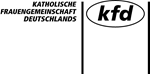 Bundesverband e. V.Abteilung Theologie/Politik/BildungGabriele Mai	T:	0211 44992-57Postfach 320640	F:	0211 44992-8840421 Düsseldorf	M:	gabriele.mai@kfd.deAnmeldungDie andere MariaStudientagHiermit melde ich mich verbindlich zur obigen Veranstaltung an. Die Teilnahmebedingungen habe ich zur Kenntnis genommen und akzeptiert.BemerkungenTermin:19.10.2019Ort:Maternushaus, KölnVA-Nr.:21305Teilnahmegebühr:55,00 € 40,00 € für kfd-MitgliederIch bin kfd-Mitglied:    jaIch bin kfd-Mitglied:    janeinName / VornameStraße / HausnummerPLZ / OrtTelefonEmailDiözesan-/
LandesverbandVerpflegung | Kinderbetreuung    Ich benötige vegetarische Kost            Ich benötige KinderbetreuungVerpflegung | Kinderbetreuung    Ich benötige vegetarische Kost            Ich benötige KinderbetreuungVerpflegung | Kinderbetreuung    Ich benötige vegetarische Kost            Ich benötige KinderbetreuungVerpflegung | Kinderbetreuung    Ich benötige vegetarische Kost            Ich benötige KinderbetreuungVerpflegung | Kinderbetreuung    Ich benötige vegetarische Kost            Ich benötige KinderbetreuungVerpflegung | Kinderbetreuung    Ich benötige vegetarische Kost            Ich benötige KinderbetreuungDatumName